ПРОЕКТ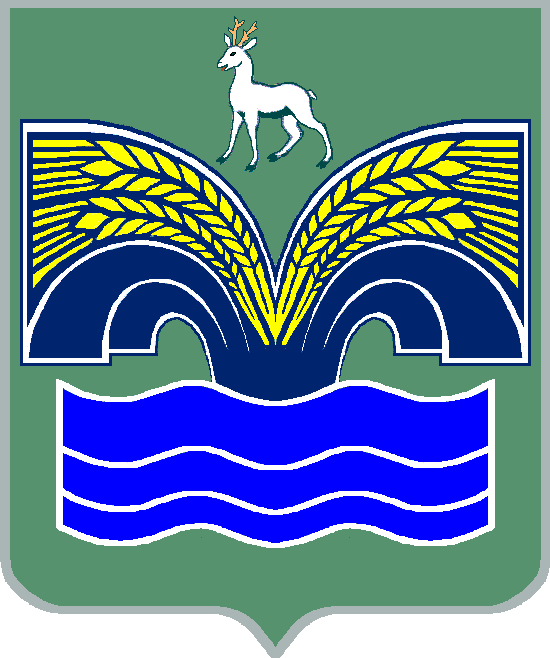 АДМИНИСТРАЦИЯСЕЛЬСКОГО ПОСЕЛЕНИЯ ХОРОШЕНЬКОЕМУНИЦИПАЛЬНОГО РАЙОНА КРАСНОЯРСКИЙСАМАРСКОЙ ОБЛАСТИПОСТАНОВЛЕНИЕот февраля 2024 года №   Об утверждении перечня муниципального имущества сельского поселения Хорошенькое муниципального района Красноярский Самарской области, свободного от прав третьих лиц (за исключением права хозяйственного ведения, права оперативного управления, а также имущественных прав субъектов малого и среднего предпринимательства), предусмотренного частью 4 статьи 18 Федерального закона от 24.07.2007 № 209-ФЗ «О развитии малого и среднего предпринимательства в Российской Федерации», используемого в целях предоставления его во владение и (или) пользования на долгосрочной основе (в том числе по льготным ставкам арендной платы) субъектам малого и среднего предпринимательства и организациям, образующим инфраструктуру поддержки субъектов малого и среднего предпринимательства, а также физическим лицам, не являющимся индивидуальными предпринимателями и применяющим специальный налоговый режим «Налог на профессиональный доход»Руководствуясь частью 4 статьи 18 Федерального закона от 24.07.2007 № 209-ФЗ «О развитии малого и среднего предпринимательства в Российской Федерации», пунктом 3 части 4 статьи 36 Федерального закона от 06.10.2003 № 131-ФЗ «Об общих принципах организации местного самоуправления в Российской Федерации», Уставом сельского поселения Хорошенькое муниципального района Красноярский Самарской области,  Утвердить прилагаемый  перечень муниципального имущества сельского поселения Хорошенькое муниципального района Красноярский Самарской области, свободного от прав третьих лиц (за исключением права хозяйственного ведения, права оперативного управления, а также имущественных прав субъектов малого и среднего предпринимательства), предусмотренного частью 4 статьи 18 Федерального закона от 24.07.2007 № 209-ФЗ «О развитии малого и среднего предпринимательства в Российской Федерации», используемого в целях предоставления его во владение и (или) пользования на долгосрочной основе (в том числе по льготным ставкам арендной платы) субъектам малого и среднего предпринимательства и организациям, образующим инфраструктуру поддержки субъектов малого и среднего предпринимательства, а также физическим лицам, не являющимся индивидуальными предпринимателями и применяющим специальный налоговый режим «Налог на профессиональный доход».       Признать утратившим силу Постановление администрации сельского поселения Хорошенькое муниципального района Красноярский Самарской области от 15 мая 2019 г. № 39 «Об утверждении перечня имущества сельского поселения Хорошенькое муниципального района Красноярский Самарской области, свободного от прав третьих лиц (за исключением права хозяйственного ведения, права оперативного управления, а также имущественных прав субъектов малого и среднего предпринимательства), предусмотренного частью 4 статьи 18 Федерального закона от 24.07.2007 № 209-ФЗ «О развитии малого и среднего предпринимательства в Российской Федерации», используемого в целях предоставления его во владение и (или) пользования на долгосрочной основе (в том числе по льготным ставкам арендной платы) субъектам малого и среднего предпринимательства и организациям, образующим инфраструктуру поддержки субъектов малого и среднего предпринимательства». Настоящее постановление опубликовать в газете «Красноярский вестник» и на официальном сайте администрации муниципального района Красноярский Самарской области.Контроль за исполнением настоящего постановления возложить на Главу сельского поселения Хорошенькое муниципального района Красноярский Самарской области – Куняева Р.А.Постановление вступает в силу со следующего дня после его официального опубликования.Глава сельского поселения Хорошенькое муниципального районаКрасноярский Самарской области                                                 Р.А. КуняевПеречень муниципального имущества сельского поселения Хорошенькое муниципального района Красноярский Самарской области, свободного от прав третьих лиц (за исключением права хозяйственного ведения, права оперативного управления, а также имущественных прав субъектов малого и среднего предпринимательства), предусмотренного частью 4 статьи 18 Федерального закона от 24.07.2007 № 209-ФЗ «О развитии малого и среднего предпринимательства в Российской Федерации», используемого в целях предоставления его во владение и (или) пользования на долгосрочной основе (в том числе по льготным ставкам арендной платы) субъектам малого и среднего предпринимательства и организациям, образующим инфраструктуру поддержки субъектов малого и среднего предпринимательства, а также физическим лицам, не являющимся индивидуальными предпринимателями и применяющим специальный налоговый режим «Налог на профессиональный доход»                         УтвержденПостановлением администрации сельского поселения Хорошенькое муниципального района Красноярский Самарской областиот  .02.2024 г. № N п/ пАдрес (местоположение) объекта <1>Адрес (местоположение) объекта <1>Вид объекта недвижимости;тип движимого имущества<2>Вид объекта недвижимости;тип движимого имущества<2>Вид объекта недвижимости;тип движимого имущества<2>Наименование объекта учета <3>Наименование объекта учета <3>Наименование объекта учета <3>Сведения о недвижимом имуществеСведения о недвижимом имуществеСведения о недвижимом имуществеСведения о недвижимом имуществеСведения о недвижимом имуществеСведения о недвижимом имуществеСведения о недвижимом имуществеСведения о недвижимом имуществеСведения о недвижимом имуществеСведения о недвижимом имуществеСведения о недвижимом имуществеСведения о недвижимом имуществеN п/ пАдрес (местоположение) объекта <1>Адрес (местоположение) объекта <1>Вид объекта недвижимости;тип движимого имущества<2>Вид объекта недвижимости;тип движимого имущества<2>Вид объекта недвижимости;тип движимого имущества<2>Наименование объекта учета <3>Наименование объекта учета <3>Наименование объекта учета <3>Основная характеристика объекта недвижимости <4>Основная характеристика объекта недвижимости <4>Основная характеристика объекта недвижимости <4>Основная характеристика объекта недвижимости <4>Основная характеристика объекта недвижимости <4>Основная характеристика объекта недвижимости <4>Основная характеристика объекта недвижимости <4>Основная характеристика объекта недвижимости <4>Основная характеристика объекта недвижимости <4>Основная характеристика объекта недвижимости <4>Основная характеристика объекта недвижимости <4>Основная характеристика объекта недвижимости <4>N п/ пАдрес (местоположение) объекта <1>Адрес (местоположение) объекта <1>Вид объекта недвижимости;тип движимого имущества<2>Вид объекта недвижимости;тип движимого имущества<2>Вид объекта недвижимости;тип движимого имущества<2>Наименование объекта учета <3>Наименование объекта учета <3>Наименование объекта учета <3>Тип (площадь - для земельных участков, зданий, помещений; протяженность, объем, площадь, глубина залегания - для сооружений; протяженность, объем, площадь, глубина залегания согласно проектной документации - для объектов незавершенного строительства)Тип (площадь - для земельных участков, зданий, помещений; протяженность, объем, площадь, глубина залегания - для сооружений; протяженность, объем, площадь, глубина залегания согласно проектной документации - для объектов незавершенного строительства)Тип (площадь - для земельных участков, зданий, помещений; протяженность, объем, площадь, глубина залегания - для сооружений; протяженность, объем, площадь, глубина залегания согласно проектной документации - для объектов незавершенного строительства)Тип (площадь - для земельных участков, зданий, помещений; протяженность, объем, площадь, глубина залегания - для сооружений; протяженность, объем, площадь, глубина залегания согласно проектной документации - для объектов незавершенного строительства)Тип (площадь - для земельных участков, зданий, помещений; протяженность, объем, площадь, глубина залегания - для сооружений; протяженность, объем, площадь, глубина залегания согласно проектной документации - для объектов незавершенного строительства)Тип (площадь - для земельных участков, зданий, помещений; протяженность, объем, площадь, глубина залегания - для сооружений; протяженность, объем, площадь, глубина залегания согласно проектной документации - для объектов незавершенного строительства)Фактическое значение/Проектируемое значение (для объектов незавершенного строительства)Фактическое значение/Проектируемое значение (для объектов незавершенного строительства)Фактическое значение/Проектируемое значение (для объектов незавершенного строительства)Единица измерения (для площади - кв. м; дляпротяженности - м; для глубины залегания - м; для объема - куб.м)Единица измерения (для площади - кв. м; дляпротяженности - м; для глубины залегания - м; для объема - куб.м)Единица измерения (для площади - кв. м; дляпротяженности - м; для глубины залегания - м; для объема - куб.м)1223334445555556667771.--Транспортное средствоТранспортное средствоТранспортное средствоМусоровоз Мусоровоз Мусоровоз ------------Сведения о недвижимом имуществеСведения о недвижимом имуществеСведения о недвижимом имуществеСведения о недвижимом имуществеСведения о недвижимом имуществеСведения о недвижимом имуществеСведения о недвижимом имуществеСведения о недвижимом имуществеСведения о недвижимом имуществеСведения о недвижимом имуществеСведения о недвижимом имуществеСведения о движимом имуществеСведения о движимом имуществеСведения о движимом имуществеСведения о движимом имуществеСведения о движимом имуществеСведения о движимом имуществеСведения о движимом имуществеСведения о движимом имуществеСведения о движимом имуществеСведения о движимом имуществеСведения о движимом имуществеКадастровый номер<5>Кадастровый номер<5>Кадастровый номер<5>Кадастровый номер<5>Техническое состояние объекта недвижимости<6>Техническое состояние объекта недвижимости<6>Техническое состояние объекта недвижимости<6>Категор ия земель<7>Категор ия земель<7>Категор ия земель<7>Вид разрешенног о использован ия <8>Сведения о движимом имуществеСведения о движимом имуществеСведения о движимом имуществеСведения о движимом имуществеСведения о движимом имуществеСведения о движимом имуществеСведения о движимом имуществеСведения о движимом имуществеСведения о движимом имуществеСведения о движимом имуществеСведения о движимом имуществеНоме рНоме рТип (кадастровый, условный, устаревший)Тип (кадастровый, условный, устаревший)Техническое состояние объекта недвижимости<6>Техническое состояние объекта недвижимости<6>Техническое состояние объекта недвижимости<6>Категор ия земель<7>Категор ия земель<7>Категор ия земель<7>Вид разрешенног о использован ия <8>Государственный регистрационный знак (при наличии)Государственный регистрационный знак (при наличии)Государственный регистрационный знак (при наличии)Марка,модельМарка,модельМарка,модельГодвыпускаГодвыпускаСостав (принадлежности) имущества<9>Состав (принадлежности) имущества<9>Состав (принадлежности) имущества<9>8899101010111111121313131414141515161616-----------P950XH163P950XH163P950XH163КО-440КО-440КО-44020122012---Сведения о правообладателях и о правах третьих лиц на имуществоСведения о правообладателях и о правах третьих лиц на имуществоСведения о правообладателях и о правах третьих лиц на имуществоСведения о правообладателях и о правах третьих лиц на имуществоСведения о правообладателях и о правах третьих лиц на имуществоСведения о правообладателях и о правах третьих лиц на имуществоСведения о правообладателях и о правах третьих лиц на имуществоСведения о правообладателях и о правах третьих лиц на имуществоСведения о правообладателях и о правах третьих лиц на имуществоСведения о правообладателях и о правах третьих лиц на имуществоСведения о правообладателях и о правах третьих лиц на имуществоСведения о правообладателях и о правах третьих лиц на имуществоСведения о правообладателях и о правах третьих лиц на имуществоСведения о правообладателях и о правах третьих лиц на имуществоСведения о правообладателях и о правах третьих лиц на имуществоСведения о правообладателях и о правах третьих лиц на имуществоСведения о правообладателях и о правах третьих лиц на имуществоСведения о правообладателях и о правах третьих лиц на имуществоСведения о правообладателях и о правах третьих лиц на имуществоСведения о правообладателях и о правах третьих лиц на имуществоСведения о правообладателях и о правах третьих лиц на имуществоСведения о правообладателях и о правах третьих лиц на имуществоСведения о правообладателях и о правах третьих лиц на имуществоДля договоров аренды ибезвозмездного пользованияДля договоров аренды ибезвозмездного пользованияДля договоров аренды ибезвозмездного пользованияДля договоров аренды ибезвозмездного пользованияДля договоров аренды ибезвозмездного пользованияДля договоров аренды ибезвозмездного пользованияДля договоров аренды ибезвозмездного пользованияДля договоров аренды ибезвозмездного пользованияНаименование правообладателя<11>Наименование правообладателя<11>Наименование правообладателя<11>Наименование правообладателя<11>Наличие ограниченного вещного права на имущество <12>ИННправообладателя<13>ИННправообладателя<13>ИННправообладателя<13>Контактный номер телефона<14>Контактный номер телефона<14>Контактный номер телефона<14>Контактный номер телефона<14>Адрес электронной почты <15>Адрес электронной почты <15>Адрес электронной почты <15>Наличие права аренды или права безвозмездного пользования на имущество <10>Наличие права аренды или права безвозмездного пользования на имущество <10>Наличие права аренды или права безвозмездного пользования на имущество <10>Наличие права аренды или права безвозмездного пользования на имущество <10>Наличие права аренды или права безвозмездного пользования на имущество <10>Дата окончания срока действия договора (при наличии)Дата окончания срока действия договора (при наличии)Дата окончания срока действия договора (при наличии)Наименование правообладателя<11>Наименование правообладателя<11>Наименование правообладателя<11>Наименование правообладателя<11>Наличие ограниченного вещного права на имущество <12>ИННправообладателя<13>ИННправообладателя<13>ИННправообладателя<13>Контактный номер телефона<14>Контактный номер телефона<14>Контактный номер телефона<14>Контактный номер телефона<14>Адрес электронной почты <15>Адрес электронной почты <15>Адрес электронной почты <15>1717171717181818191919192021212122222222232323арендаарендаарендаарендааренда---администрации сельского поселения Хорошенькое муниципального района Красноярский Самарской областиадминистрации сельского поселения Хорошенькое муниципального района Красноярский Самарской областиадминистрации сельского поселения Хорошенькое муниципального района Красноярский Самарской областиадминистрации сельского поселения Хорошенькое муниципального района Красноярский Самарской области-63760615346376061534637606153488465745132884657451328846574513288465745132asp-xor2012@mail.ruasp-xor2012@mail.ruasp-xor2012@mail.ru